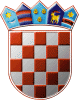 REPUBLIKA  HRVATSKAKRAPINSKO – ZAGORSKA ŽUPANIJAGRAD ZLATARGRADONAČELNIKKLASA: 350-01/20-01/24URBROJ: 2211/01-02-21-122U Zlataru 18. listopada 2021.Temeljem čl. 105. Zakona o prostornom uređenju (NN 153/13, 65/17, 114/18, 39/19) i čl. 39. Statuta Grada Zlatara („Službeni glasnik Krapinsko-zagorske županije“ 36A/13, 9/18, 9/20, 17A/21 ), gradonačelnica Grada Zlatara 18. listopada 2021., donosiZAKLJUČAKUtvrđuje se Konačni prijedlog IV. izmjena i dopuna Prostornog plana uređenja Grada Zlatara, izrađen na temelju usvojenog Izvješća o javnoj raspravi i Nacrta konačnog prijedloga plana, te se isti upućuje Gradskom vijeću na donošenje.GRADONAČELNICAJasenka Auguštan-Pentek